Naše tradiceČarodějniceMěly byste radost velkou ‚, kámošit‘‘ se s čarodějkou?Čáry, máry, kouzlem k vám – domů jich pár posílám!Úkoly si udělejte, na závěr si zazpívejte.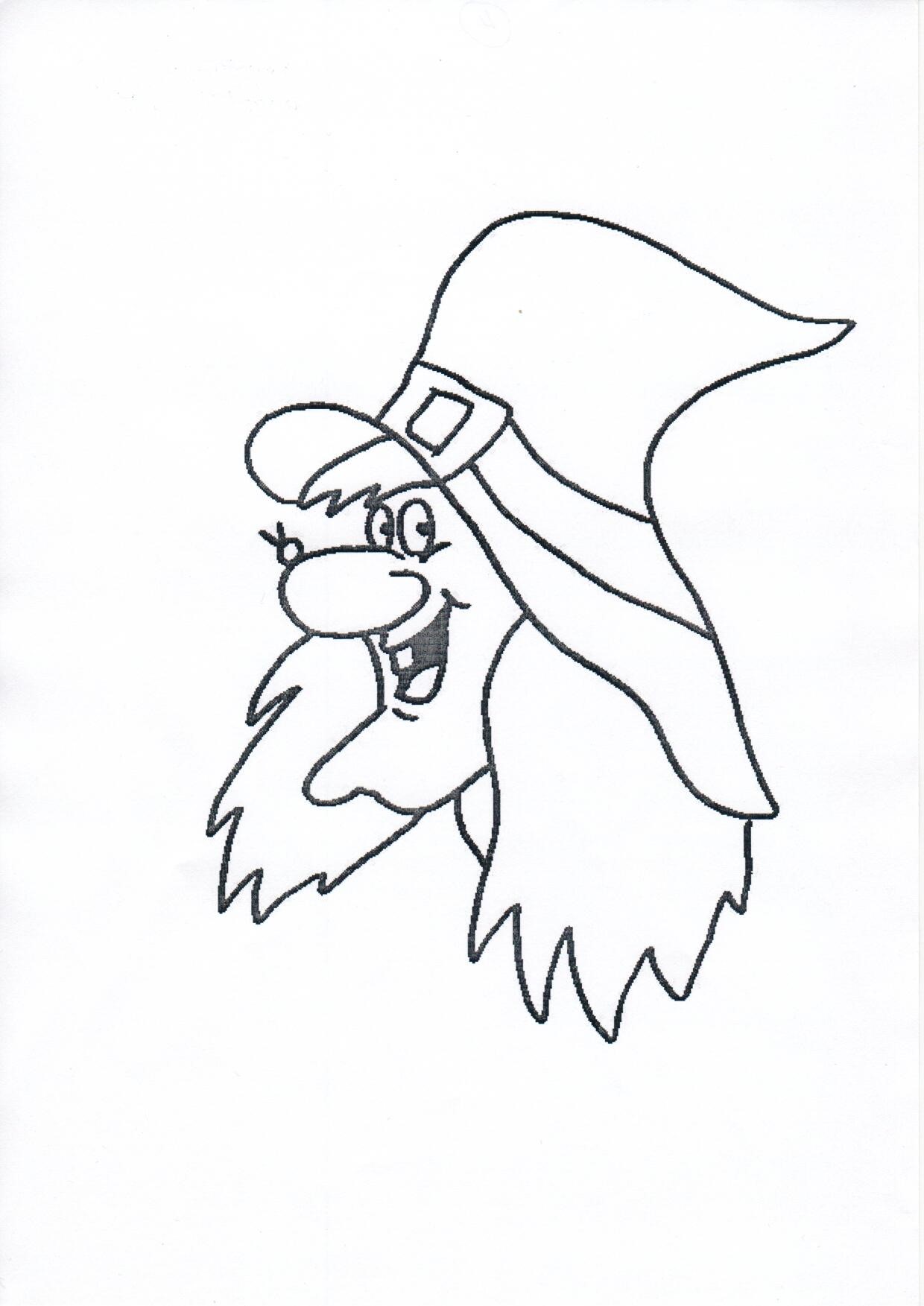 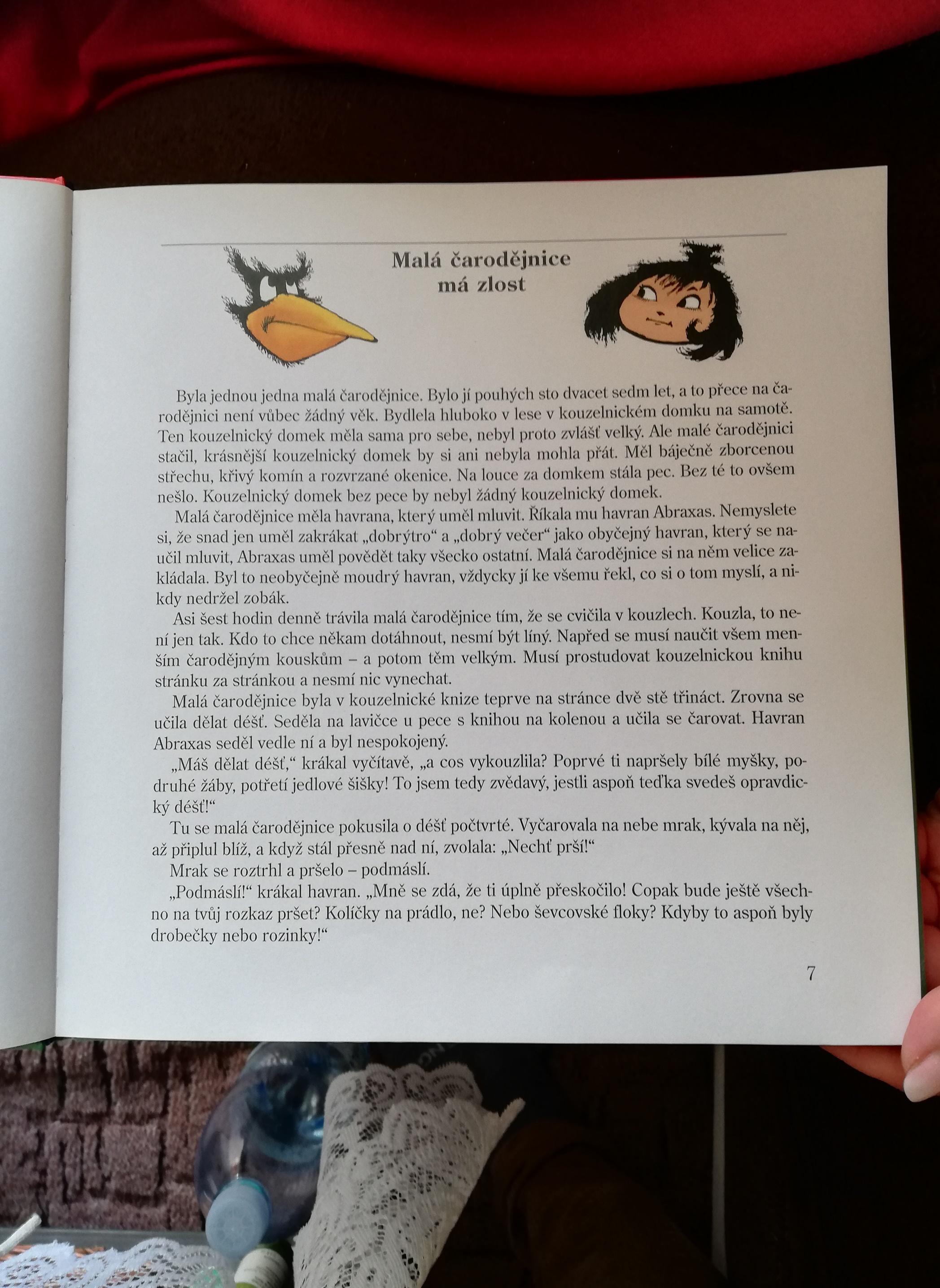 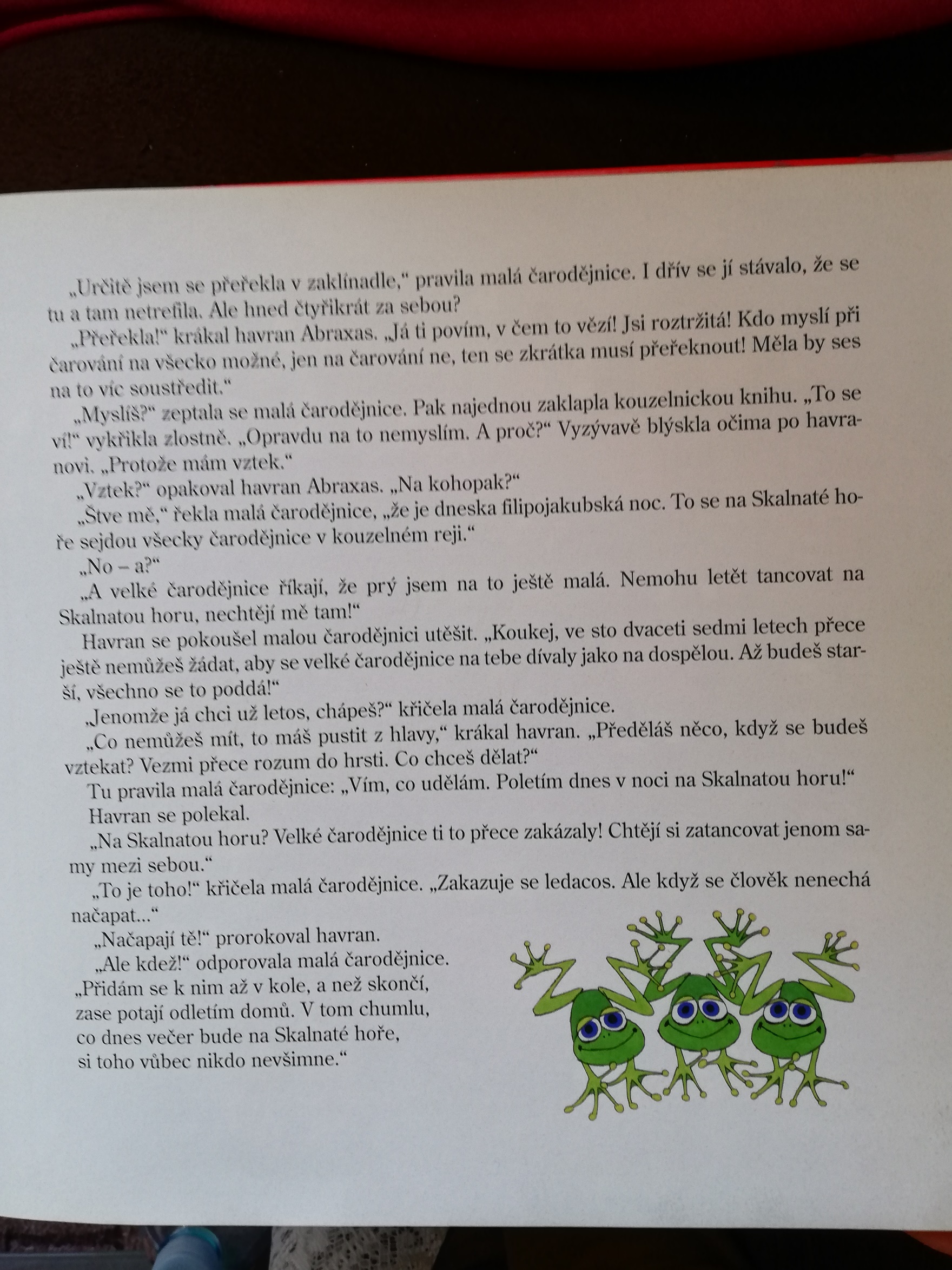 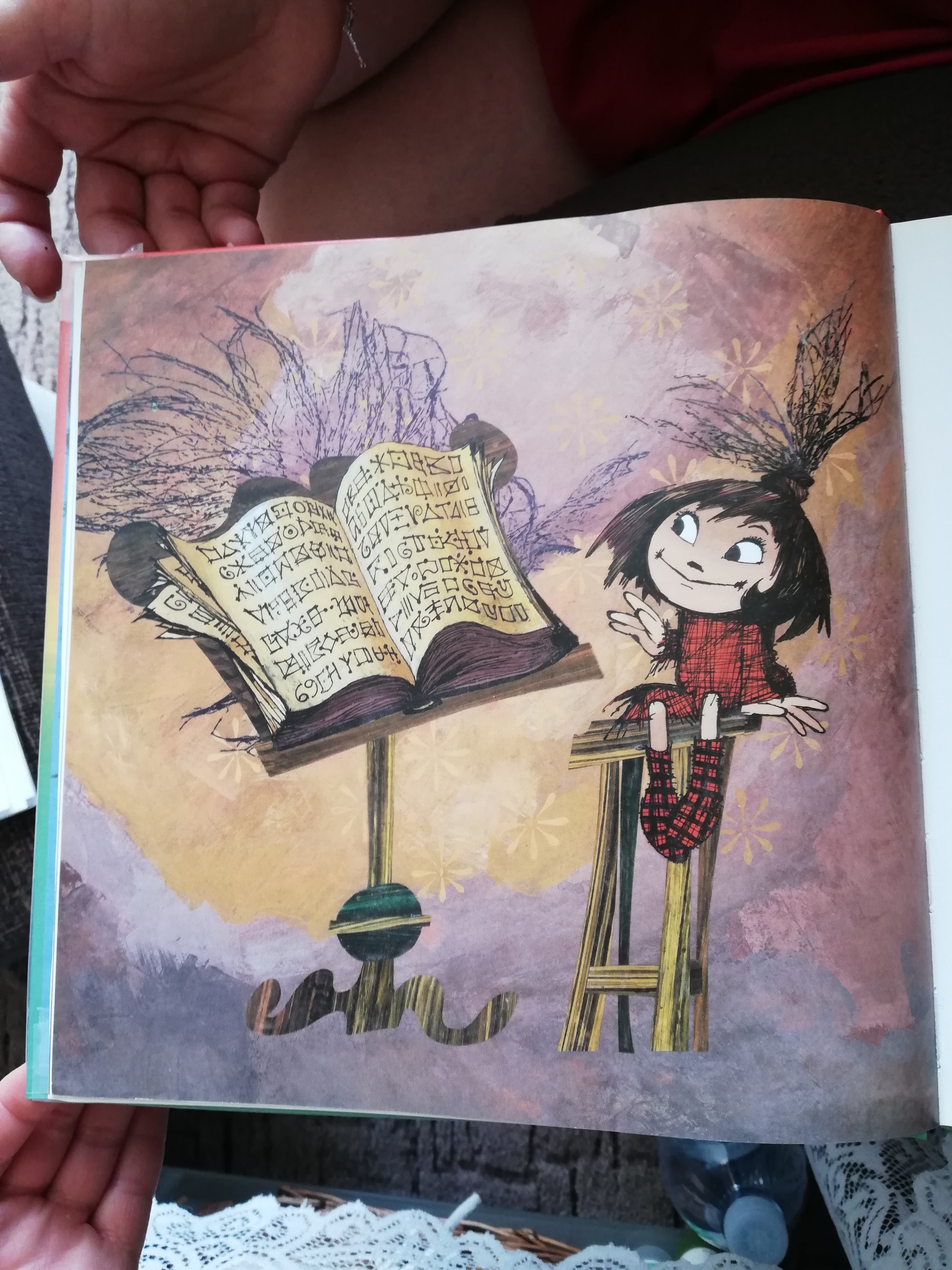 Otázky k pohádce:Jak se jmenuje havran?Co musí malá čarodějnice prostudovat?Co jí padalo místo deště?Proč se nesoustředila?Mohou se porušovat zákazy?Proč ne?Jsem čarodějnice Zmokalína. Můžeš si mě vybarvit, vystřihnout, nalepit na špejli a zapíchnout do květináčku!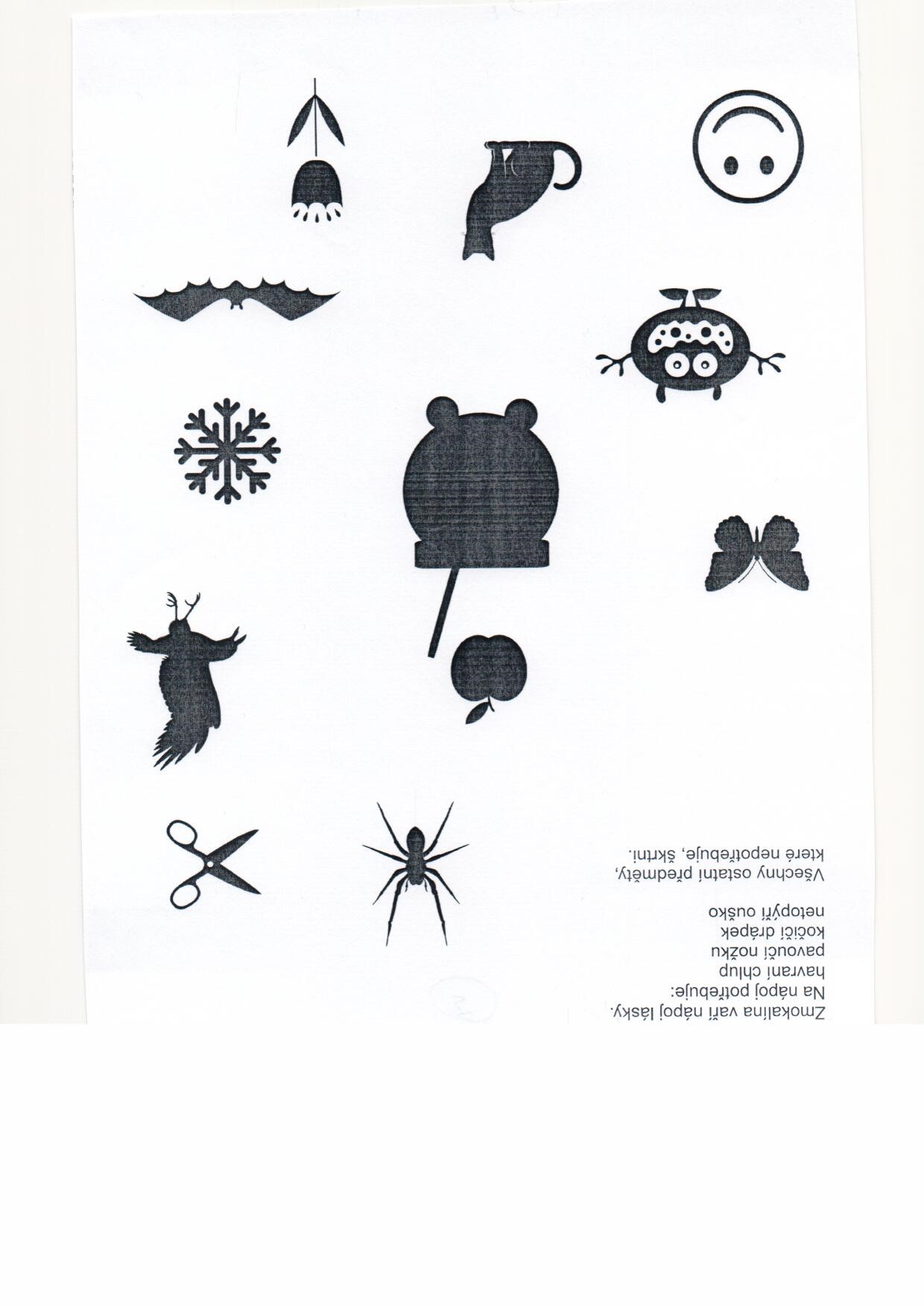 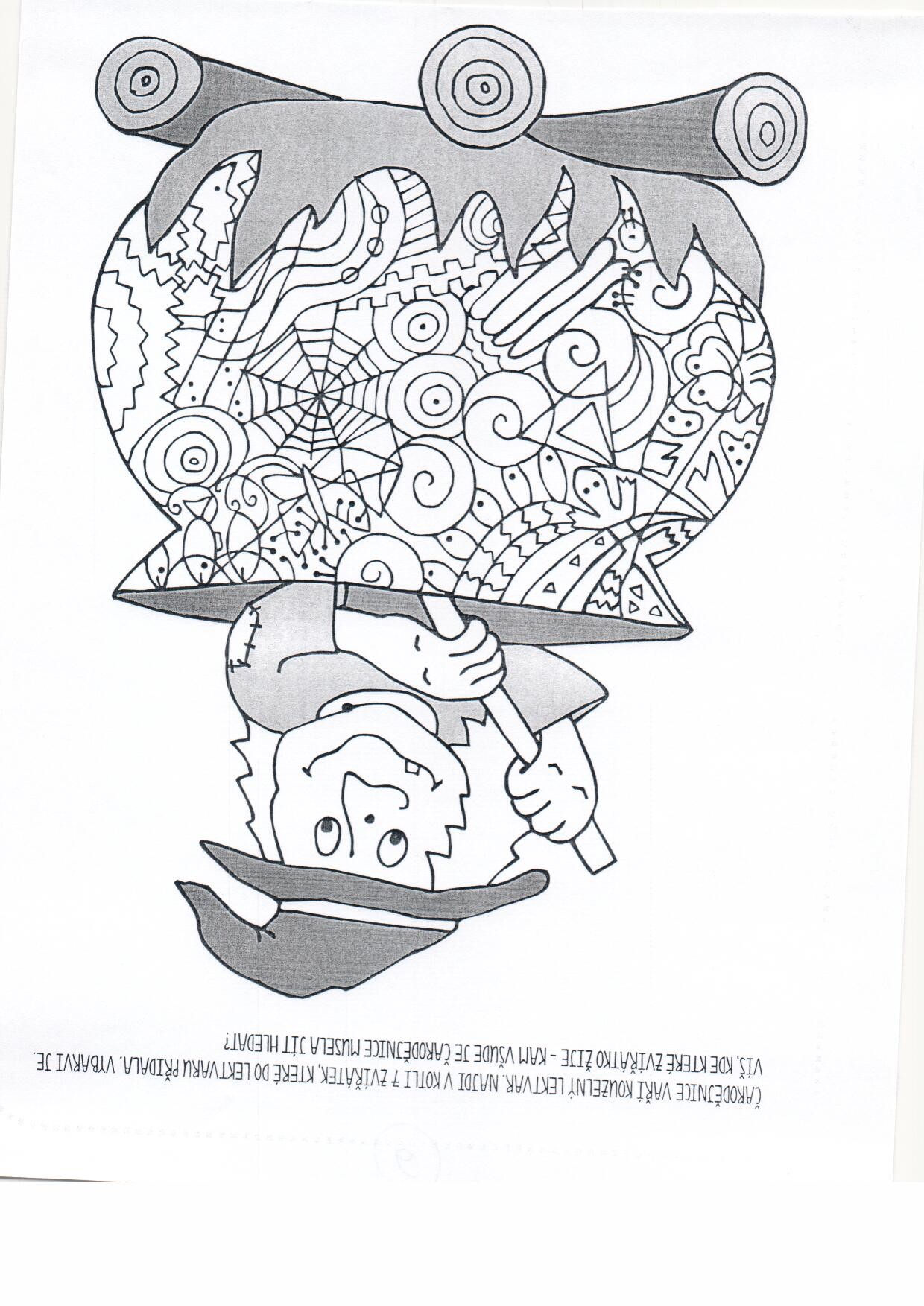 Míchám lektvar čarodějný, není pokaždé stejný.Čtyři žabí stehýnka,Budu chodit z lehýnka.Deset muších křidýlek,Ať létam jak motýlek.Trochu jedu od zmije,To mé pleti prospěje.Zrzavý chlup kočičíA pak už jen hačičí.Dám si lektvar mňam, mňam, mňam, Druhý den se nepoznám!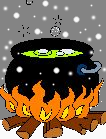 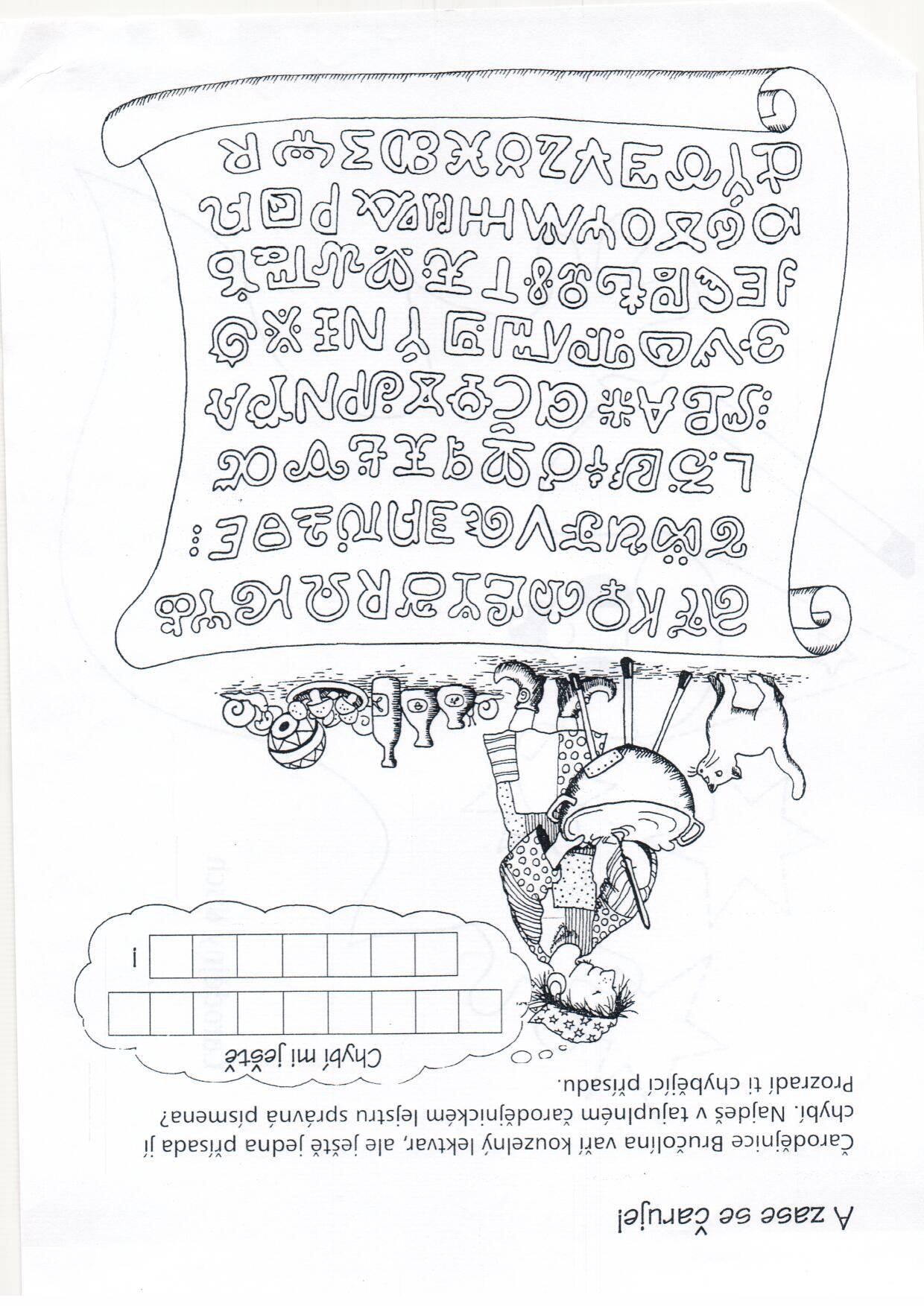 Zahrajte si hru :Čarodějko my se ptáme, čeho- pak se chytit máme?Něčeho : červeného, hnědého, modrého, černého, bílého…Letí bába na koštěti, v jednom kuse čaruje, hledá slova na Č, Š, Ž – které pak to asi je?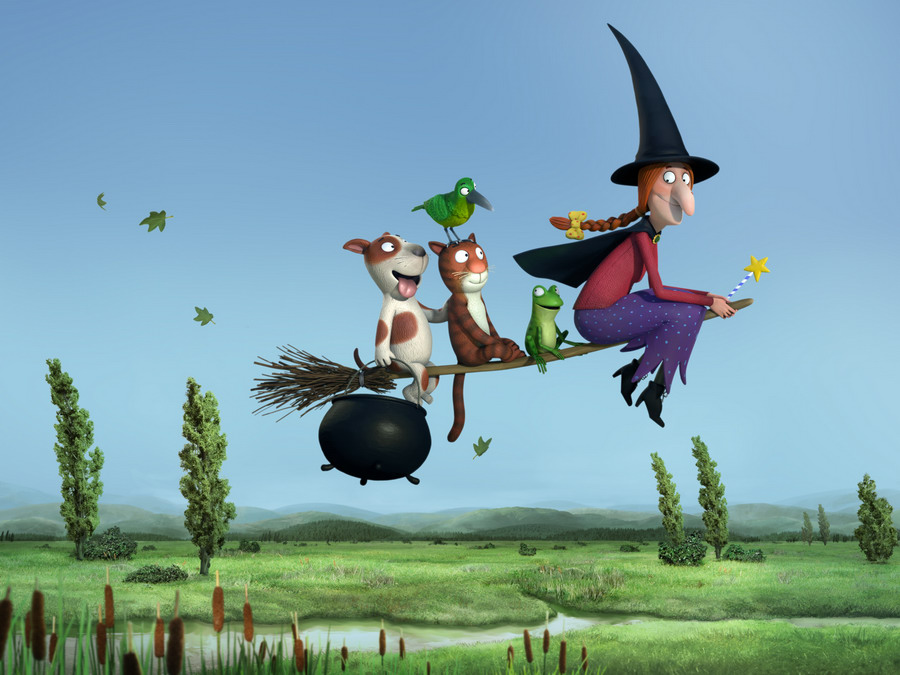 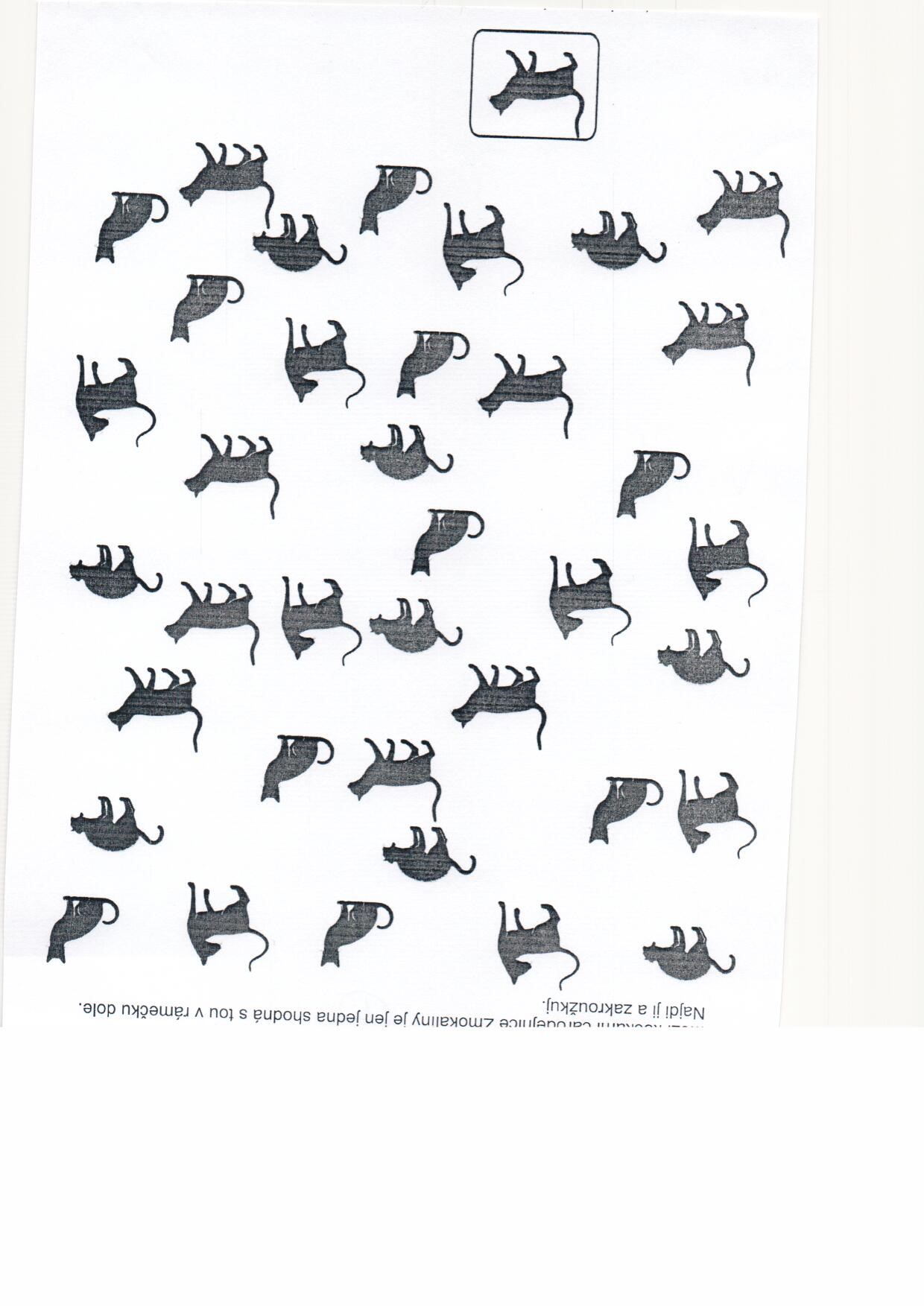 Mezi kočkami, je jen jedna shodná s tou v rámečku dole. Najdi ji a zakroužkuj.Spočítej : kolik je koček, které sedí?Kolik je koček, které jsou vyhrbené?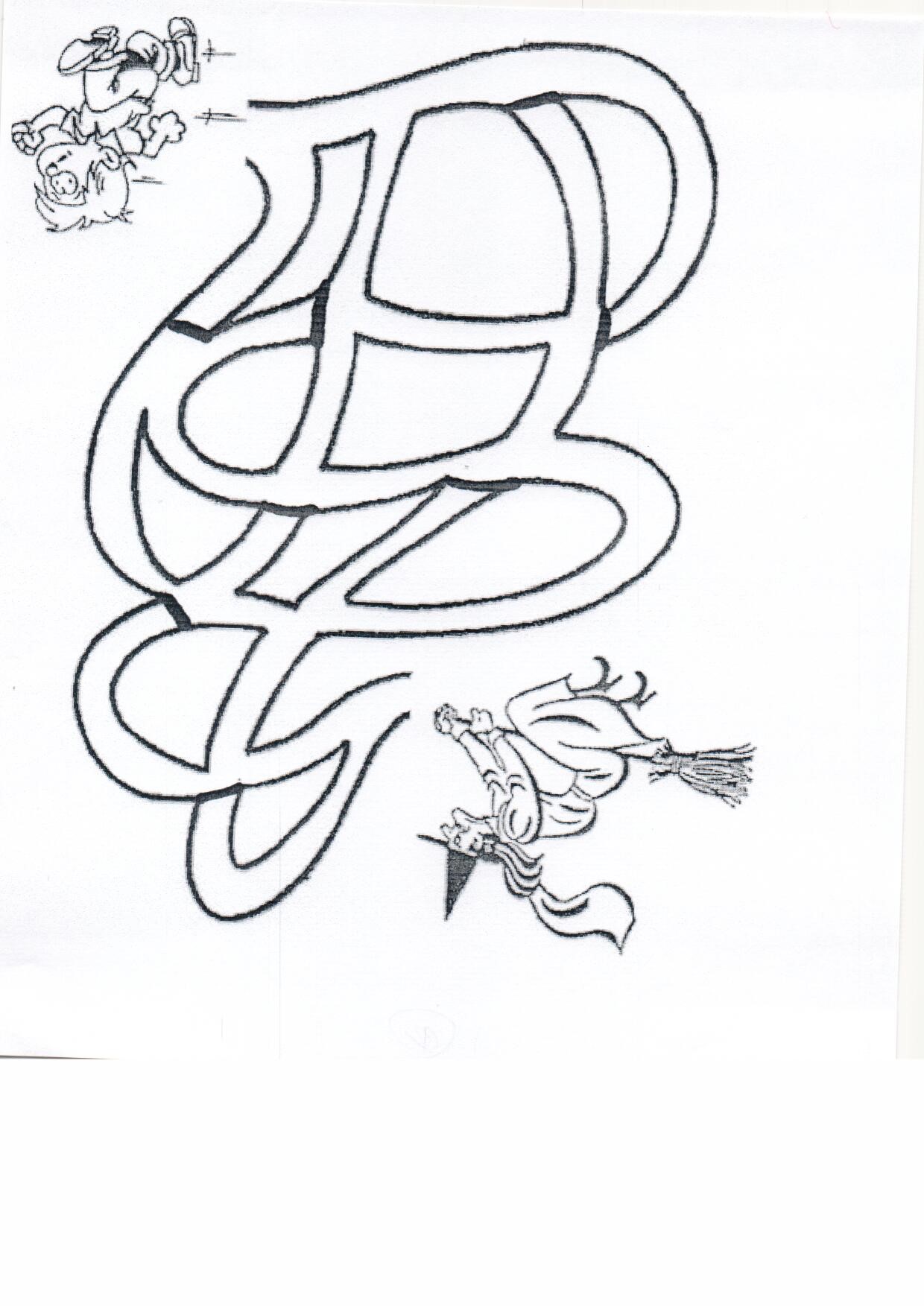 Poznáš název pohádky?Vyprávěj a obrázek si vymaluj.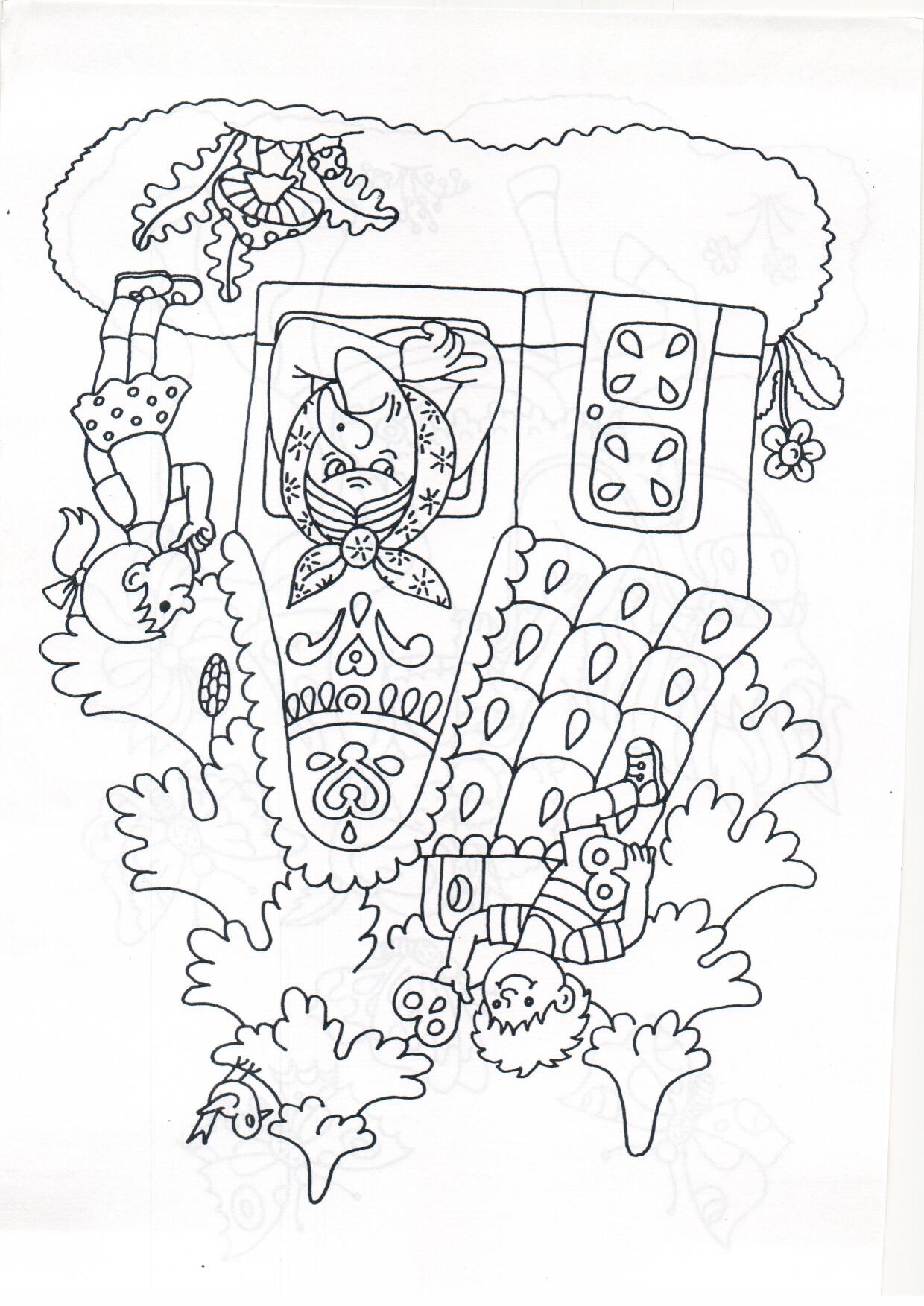 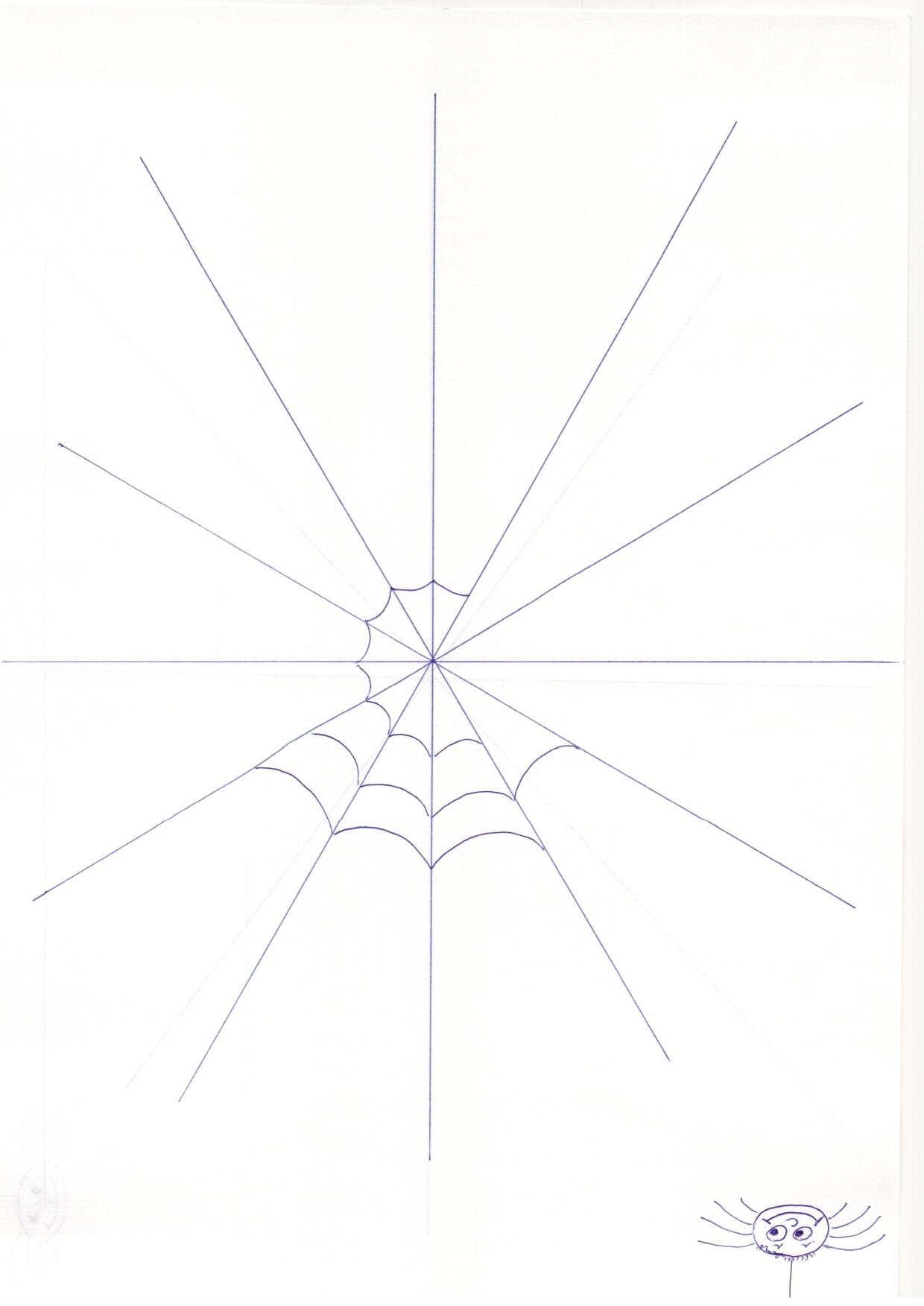 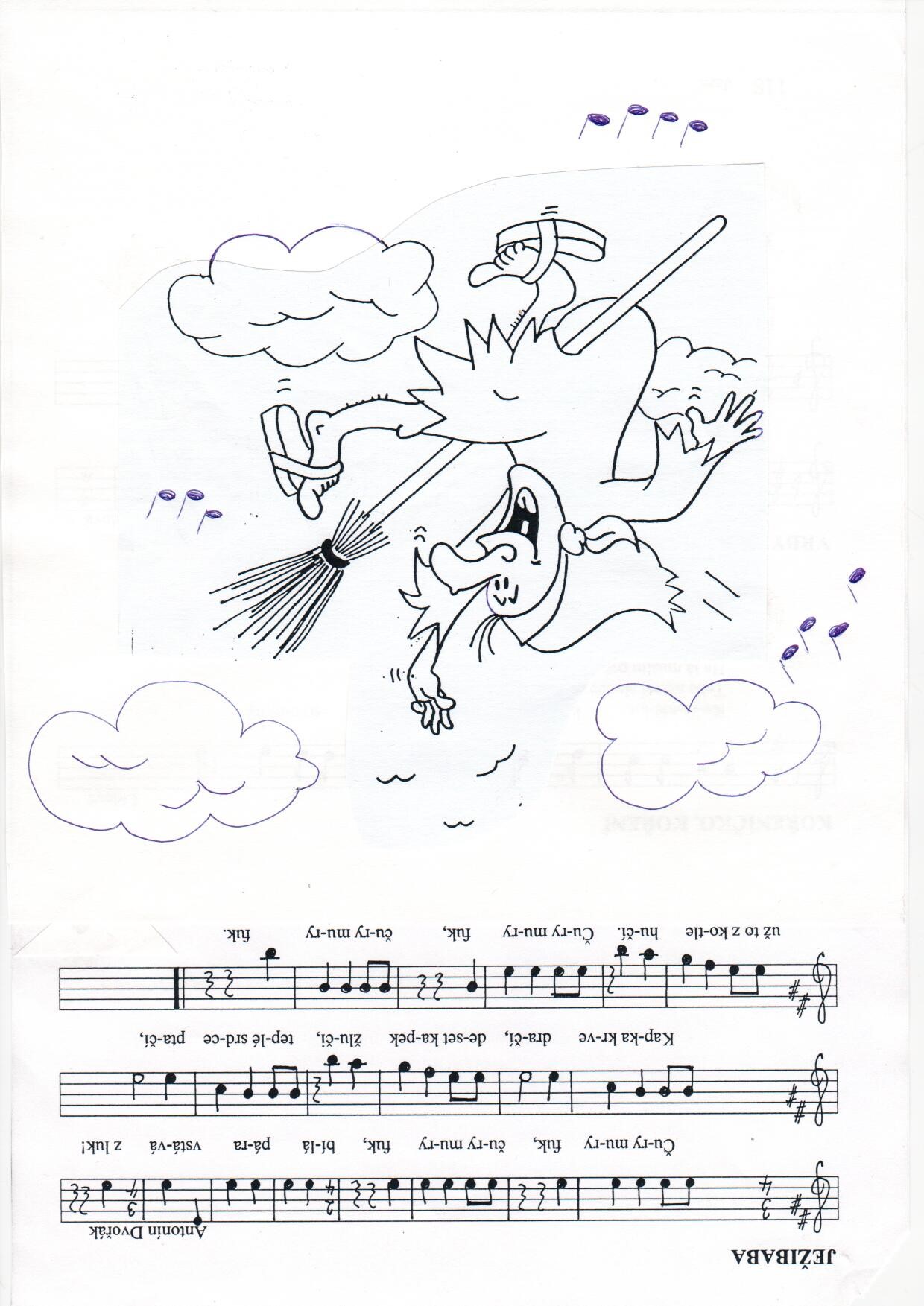 